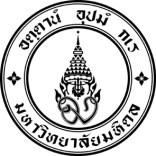 เขียนที่  คณะแพทยศาสตร์โรงพยาบาลรามาธิบดีโทร ………...........……….. วันที่              เรื่อง    ขอส่งแบบรายงานความก้าวหน้าของโครงการวิจัยที่ได้รับทุนสนับสนุนการดำเนินงานวิจัย           Dean’s Research Novice Award  ในโครงการต้นกล้ารามาธิบดีเรียน 	คณะกรรมการพิจารณาทุนวิจัยและเงินอุดหนุนข้าพเจ้า นาย/นางสาว (ผู้ขอทุน).........................รหัสประจำตัวนักศึกษา................นักศึกษาแพทย์ชั้นปีที่.............  อาจารย์ที่ปรึกษาวิจัย : ชื่อ-นามสกุล ........................................ ภาควิชา ..................... คณะ……………………………............                                                                     ขอส่งรายงานความก้าวหน้าโครงงานวิจัยฯ เรื่อง ชื่อโครงการภาษาไทย (ชื่อโครงการภาษาอังกฤษ)                             พร้อมแจ้งรายการค่าใช้จ่ายที่ได้ดำเนินการที่แนบมาพร้อมนี้จึงเรียนมาเพื่อโปรดพิจารณาและดำเนินการต่อไป จะเป็นพระคุณยิ่ง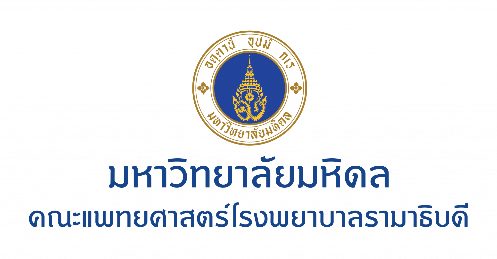 แบบรายงานความก้าวหน้าของโครงการวิจัยที่ได้รับ ครั้งที่............ทุนสนับสนุนการดำเนินงานวิจัย Dean’s Research Novice Award โครงการต้นกล้ารามาธิบดี(พ.ศ. ..................../ปีงบประมาณ..................)……..............................................................................................................................................……………………………ชื่อโครงการวิจัย(ภาษาไทย) 								                    			(ภาษาอังกฤษ) 								                   		  รายชื่อผู้วิจัย และผู้ร่วมวิจัย  หมายเลขโทรศัพท์ โทรสาร และ E – mail  		 								                                                                      	ได้รับทุนสนับสนุนการทำโครงการวิจัย Dean’s Research Novice Award  โครงการต้นกล้ารามาธิบดี              จำนวน 		    บาท (..........ตัวอักษร............)  เมื่อวันที่......................................................เริ่มทำการวิจัยเมื่อ (เดือน,ปี) 				ถึง (เดือน,ปี) 		      	 รายละเอียดที่เกี่ยวกับผลงานความก้าวหน้าของการวิจัยวัตถุประสงค์ของโครงการวิจัย (โดยสรุป) 															                                     		 เปรียบเทียบการดำเนินงานวิจัยตามที่เสนอไว้ในโครงการวิจัยกับงานวิจัยที่ได้ดำเนินการไปแล้ว 										                                 	                                รายละเอียดเพิ่มเติมเกี่ยวกับการวิจัยที่ได้ดำเนินการไปแล้ว โดยให้แนบบทความงานวิจัย ความก้าวหน้าทางวิชาการของงานวิจัยระหว่างดำเนินการ ที่เคยพิมพ์ในวารสารทางวิชาการแล้ว หรือบทความที่จะนำเผยแพร่ทางสื่อมวลชนได้ (ถ้ามี) 			                                                    		                                           งบประมาณที่ได้ใช้จ่ายไปแล้วนับตั้งแต่เริ่มดำเนินการเป็นเงินทั้งสิ้น   	 บาท (แนบเอกสาร/หลักฐานการใช้จ่าย-ตารางที่ 1)งานตามแผนการดำเนินการโครงการวิจัยที่จะทำต่อไป 			            		คำชี้แจงเกี่ยวกับปัญหาและหรืออุปสรรค (ถ้ามี) 							6.  ระยะเวลาที่คาดว่าจะดำเนินงานวิจัยแล้วเสร็จ	(   )  เป็นไปตามแผนเดิม(   )  ไม่เป็นไปตามแผน/เปลี่ยนแปลง  โปรดระบุ (เดือน, ปี) ....................................................................	ตารางที่ 1 รายละเอียดงบประมาณ (พร้อมแนบเอกสาร/หลักฐานค่าใช้จ่ายในแต่ละหมวด)หมายเหตุ  1. สำหรับหมวดค่าตอบแทนผู้วิเคราะห์ข้อมูลและหมวดครุภัณฑ์จะไม่สนับสนุน ควรใช้ครุภัณฑ์ที่มีอยู่ของหน่วยงาน  2. การนำส่งสรุปรายการและหลักฐานค่าใช้จ่ายในแต่ละหมวด หากมีเงินคงเหลือ ต้องนำส่งคืนโครงการ ภายใน 30 วัน      หลังจากเสร็จสิ้นโครงการ หากไม่ส่งเอกสารหลักฐานค่าใช้จ่ายภายในกำหนดจะมีผลต่อการรับทุนในครั้งต่อไป   3. การจัดหาวัสดุ ให้ดำเนินการตามประกาศมหาวิทยาลัยมหิดล เรื่อง หลักเกณฑ์การจัดหาวัสดุและค่าใช้สอยที่ใช้      เงินอุดหนุนการวิจัย พ.ศ.2560 ( https://op.mahidol.ac.th/ra/contents/research_regulation/ANNOUNCE_2560-02.pdf)  4. สำหรับค่าดำเนินการตีพิมพ์จะไม่สนับสนุน********************************************สามารถนำส่งเอกสารผ่านทางอีเมล์ ratonkla@mahidol.ac.th หรืองานบริหารการศึกษา/งานแพทยศาสตรศึกษา ชั้น ๓ อาคารบริหาร                                                                            ขอแสดงความนับถือ                                                                         ลงนาม.......................................................                                                                                (...................................................)                                                                            ผู้ขอทุน                                                                              วันที่.............../................/..............                                                                           ลงนาม.......................................................                                                                                    (...................................................)                                                                                    อาจารย์ที่ปรึกษาวิจัยฯ                                                                                  วันที่.............../................/..............รายการงบประมาณที่ได้รับ(บาท)งบประมาณที่ใช้จ่าย(บาท)ยอดคงเหลือ(บาท)1.หมวดวัสดุ (ระบุตามความเป็นจริง)1.หมวดวัสดุ (ระบุตามความเป็นจริง)1.หมวดวัสดุ (ระบุตามความเป็นจริง)1.หมวดวัสดุ (ระบุตามความเป็นจริง)1.1 วัสดุวิทยาศาสตร์ ได้แก่ สารเคมี สัตว์ทดลอง สมุนไพร วัสดุในการทดลอง ฯลฯ1.2 วัสดุสำนักงาน ได้แก่ กระดาษ ปากกา ฯลฯ1.3 วัสดุต่างๆ ได้แก่ ค่าฟิล์ม ค่าล้างรูป ฯลฯ2.หมวดค่าตอบแทน 2.หมวดค่าตอบแทน 2.หมวดค่าตอบแทน 2.หมวดค่าตอบแทน 2.1 ค่าตอบแทนผู้ช่วยวิจัย (ระบุตามความจำเป็น)(ให้ระบุจำนวนผู้ช่วยนักวิจัย และหน้าที่รับผิดชอบโดยละเอียด)3.หมวดค่าใช้สอย3.หมวดค่าใช้สอย3.หมวดค่าใช้สอย3.หมวดค่าใช้สอย3.1 ค่าเดินทางและค่าชดเชยการสูญเสียรายได้ของผู้เข้าร่วมโครงการ (200 บาทต่อราย)3.2 ค่าจ้าง ค่าเช่า ค่าซ่อมบำรุงรักษาครุภัณฑ์ของราชการ ค่าเจาะเลือด ค่าจ้างพิมพ์/ถ่ายเอกสาร ฯลฯ3.3 ค่าใช้สอยในการเตรียมรายงานผลการวิจัยรวมยอดรวมยอดที่ใช้จ่ายเป็นเงินทั้งสิ้น ...................................................................... (ตัวอักษร)รวมยอดที่ใช้จ่ายเป็นเงินทั้งสิ้น ...................................................................... (ตัวอักษร)รวมยอดที่ใช้จ่ายเป็นเงินทั้งสิ้น ...................................................................... (ตัวอักษร)ลงนาม : ผู้ขอทุนลงนาม : อาจารย์ที่ปรึกษาวิจัย.............................................................(                                            )  วันที่.............../................/...........................................................................(                                            )           วันที่.............../................/..............